My Second Career SnapshotWorkshop 2 Worksheet 2Using another province’s LMI, complete this worksheet and consider what work could look like in another province.Visit your district landing page:www.myBlueprint.ca/anglophonesouth www.myBlueprint.ca/anglophonenorth www.myBlueprint.ca/anglophoneeast www.myBlueprint.ca/anglophonewest Click School Account Login and sign in with your school credentialsAnother Province: Who is employed in this occupation?What industry is this occupation in? What kind of education is needed to be in this occupation?What could I expect to make when I am mid-career in this occupation?What kind of opportunities are currently available if I were to start this in tomorrow? List 3 that you find in a province of your choice.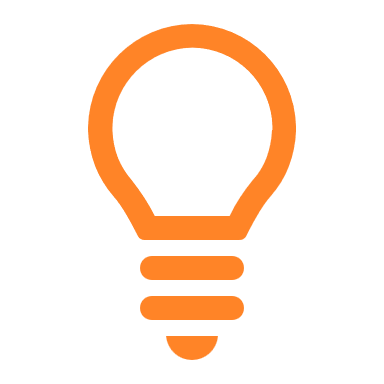 Describe the 3 years occupation outlook for this career?Describe the 10 year occupation outlook for this career?Can you find information on why the province or country need workers in this occupation? 
You could find this information in news, radio shows, or in government press releases.Would I need to move to pursue education/training, or to start my career in this occupation? Where are training programs for this occupation located?Who is available to help me move toward this type of career? (Community programs, mentors, professional associations, etc.,)ReflectionWhat stood out to me? What do I wish I saw that would be helpful to my future career decision making?What did I find that could be interesting for me or for PETL to check out when solving this labour market challenge?